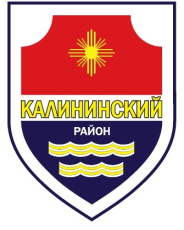 СОВЕТ депутатов калининского района города челябинска
первого созываР Е Ш Е Н И Еот  21.02.2018									           № 45/1В соответствии с Федеральным законом от 06.10.2003 № 131-ФЗ «Об общих принципах организации местного самоуправления в Российской Федерации», постановлением Правительства Российской Федерации от 10.02.2017 № 169 «Об утверждении Правил предоставления и распределения субсидий из федерального бюджета бюджетам субъектов Российской Федерации на поддержку государственных программ субъектов Российской Федерации и муниципальных программ формирования современной городской среды», Уставом Калининского района города ЧелябинскаСовет депутатов Калининского района города Челябинска первого созываРЕШАЕТ:Назначить  голосование по общественным территориям Калининского района города Челябинска, подлежащих благоустройству в первоочередном порядке в 2018 году на 18.03.2018 время с 08.00 часов до 20.00 часов.Утвердить перечень адресов территориальных счетных участков для проведения голосования (приложение 1).Утвердить перечень общественных территорий Калининского района  (приложение 2).Установить порядок определения победителя по итогам голосования  (приложение 3).Внести настоящее решение в раздел 7 «Благоустройство Калининского района» нормативной правовой базы местного самоуправления Калининского района города Челябинска.6. Ответственность за исполнение настоящего решения возложить на  Главу  Калининского района города Челябинска С. В. Колесника и Председателя Совета депутатов Калининского района города Челябинска Е.В. Глухову.7. Контроль исполнения настоящего решения поручить постоянной комиссии Совета депутатов Калининского района  по благоустройству (Быховец О.П.).8. Настоящее решение вступает в силу со дня его официального опубликования (обнародования).Председатель Совета депутатовКалининского района			                                                              Е.В. ГлуховаГлава Калининского района                                                                                    С.В. КолесникПриложение 1к решению Совета депутатов Калининского районаот 21.02.2018 № 45/1Перечень адресов территориальных счетных участковПредседатель Совета депутатовКалининского района			                                                         Е.В. ГлуховаГлава Калининского района                                                                                С.В. КолесникПриложение 2к решению Совета депутатов Калининского районаот 21.02.2018 № 45/1ПЕРЕЧЕНЬ общественных территорий, представленных на голосование по отбору общественных территорий Калининского района города Челябинска,подлежащих в первоочередном порядке благоустройству в 2018 годуПарк «Никольская роща»Улица Кирова между проспектом Победы и улицей ТрудаПрогулочная зона по улице Университетская Набережная от улицы Молодогвардейцев и до дома № 14 по улице Университетская НабережнаяПрогулочная зона по улице 40-летия Победы между улицей Братьев Кашириных и улицей Университетская НабережнаяЗеленая зона на улице Салавата Юлаева (участок ограничен улицей Салават Юлаева, Новоградским проспектом, улицей 250-летия Челябинска, проспектом Героя России Евгения Родионова)Председатель Совета депутатовКалининского района                                                                                        Е. В. ГлуховаГлава Калининского района                                                                              С. В. КолесникО назначении голосования по отбору общественных территорий Калининского района города Челябинска, подлежащих благоустройству в первоочередном порядке в 2018 году№участка Местонахождение 1Школа-интернат № 11, ул. Героев Танкограда, д. 21 2МОУ СОШ № 21,пр. Победы, д. 113A3Педагогический колледж № 2, ул. Горького, д. 794филиал МОУ СОШ № 54,ул. Кудрявцева, д. 185МУ ДОД «ЦРТДиЮ», ул. Героев Танкограда, д.236ГОУ СПО Энергетический колледж, ул. Российская, д. 237МОУ СОШ № 50,ул. Российская, д. 49А8МОУ СОШ № 109,ул. Шенкурская, д. 139Челябинский государственный университет, корпус № 3, пр. Победы, д. 162В10МОУ СОШ № 6,ул. Кирова, д. 3А11Филиал МОУ Лицей № 97,ул. Кирова, д. 13Б12Гимназия № 23, ул. Кирова, д. 4413Финансовый университет при Правительстве РФ, ул. Работниц, д. 5814факультет ИЗО ГОУ ВПО «Челябинский государственный институт музыки  им. П.И.Чайковского»,  пр. Победы, д. 16715МОУ СОШ  № 5,ул. Калинина, д. 2816филиал МОУ СОШ  № 104,ул. Дальневосточная, д. 217МОУ СОШ № 54,ул. Двинская, д. 718МОУ СОШ  № 124, ул. Университетская  набережная, д. 16А, 19МОУ СОШ  № 25,ул. Университетская набережная, д. 30А, 20МОУ СОШ  № 104, ул. Братьев Кашириных, д. 103Б,21МОУ СОШ  № 87, ул. Молодогвардейцев, д. 61А,22Педагогический колледж № 1,ул. Молодогвардейцев, д. 43, 23Клуб ГБУЗ ОКБ № 3, пр. Победы, д. 28724МОУ СОШ № 123,ул. Молодогвардейцев, 56 Б,25МОУ СОШ № 78, ул. Молодогвардейцев, д. 62В,26Челябинский государственный университет, корпус № 2,ул. Молодогвардейцев, д. 70Б27МОУ СОШ № 150,ул. 250-летия Челябинска, д. 7 28МОУ СОШ  № 151,ул. 250-летия Челябинска, д. 1529МОУ СОШ  № 36,ул. 40-летия Победы, д. 24А30Лицей № 97, ул. Чичерина, д. 27Б31МОУ СОШ  № 154,ул. Салавата Юлаева, д. 1332МОУ СОШ  № 129,ул. Салавата Юлаева, д. 25А33Челябинский государственный университет, театральный корпус,ул. Бр. Кашириных, 129